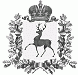 АДМИНИСТРАЦИЯ ЧЕРНОМУЖСКОГО СЕЛЬСОВЕТАШАРАНГСКОГО МУНИЦИПАЛЬНОГО РАЙОНАНИЖЕГОРОДСКОЙ ОБЛАСТИП О С Т А Н О В Л Е Н И Еот 16.06.2020г. 								№ 27О присвоении адреса земельным участкам на территории Черномужского сельсоветаВ соответствии с Федеральным законом от 28.12.2013 №443-ФЗ «О федеральной информационной адресной системе и о внесении изменений в Федеральный закон «Об общих принципах организации местного самоуправления в Российской Федерации»», на основании постановления Правительства РФ от 19.11.2014 №1221 «Об утверждении Правил присвоения, изменения и аннулирования адресов», постановления Правительства РФ от 22.05.2015 № 492 «О составе сведений об адресах, размещаемых в государственном адресном реестре, порядке межведомственного информационного взаимодействия при ведении государственного адресного реестра, о внесении изменений и признании утратившими силу некоторых актов Правительства Российской Федерации» ( вместе с «Правилами межведомственного информационного взаимодействия при ведении государственного адресного реестра»), постановления Администрации Черномужского сельсовета  Шарангского муниципального района  от 10.02.2015г. № 03 «Об  утверждении правил присвоения, изменения и аннулирования адресов на территории  Черномужского сельсовета» администрация Черномужского сельсовета Шарангского муниципального района Нижегородской области постановляет:1.Присвоить адреса следующим земельным участкам: - кадастровый номер 52:10:0120036:33, Российская Федерация, Нижегородская область, Шарангский муниципальный район, сельское поселение Черномужский сельсовет, деревня Полозово, земельный участок 2/1, площадь 5000 кв.м.;- кадастровый номер 52:10:0120016:20, Российская Федерация, Нижегородская область, Шарангский муниципальный район, сельское поселение Черномужский сельсовет, деревня Пайдушево, земельный участок 17, площадь 4200 кв.м;- кадастровый номер 52:10:0120015:24, Российская Федерация, Нижегородская область, Шарангский муниципальный район, сельское поселение Черномужский сельсовет, деревня Пайдушево, земельный участок 4у, площадь 4200 кв.м;- кадастровый номер 52:10:0120012:20, Российская Федерация, Нижегородская область, Шарангский муниципальный район, сельское поселение Черномужский сельсовет, деревня Туманка, улица Молодежная, земельный участок 11/2, площадь 1600 кв.м;- кадастровый номер 52:10:0120016:36, Российская Федерация, Нижегородская область, Шарангский муниципальный район, сельское поселение Черномужский сельсовет, деревня Пайдушево, улица Родниковая, земельный участок 4/1, площадь 4700 кв.м;- кадастровый номер 52:10:0120033:18, Российская Федерация, Нижегородская область, Шарангский муниципальный район, сельское поселение Черномужский сельсовет, деревня Мосуново, улица Колхозная, земельный участок 2/2, площадь 5600 кв.м;- кадастровый номер 52:10:0120016:53, Российская Федерация, Нижегородская область, Шарангский муниципальный район, сельское поселение Черномужский сельсовет, деревня Пайдушево, улица Родниковая, земельный участок 4/2, площадь 3800 кв.м;- кадастровый номер 52:10:0120013:11, Российская Федерация, Нижегородская область, Шарангский муниципальный район, сельское поселение Черномужский сельсовет, деревня Туманка, улица Новая, земельный участок 6/1, площадь 4600 кв.м;- кадастровый номер 52:10:0120013:9, Российская Федерация, Нижегородская область, Шарангский муниципальный район, сельское поселение Черномужский сельсовет, деревня Туманка, улица Новая, земельный участок 4/1, площадь 705 кв.м;- кадастровый номер 52:10:0120016:24, Российская Федерация, Нижегородская область, Шарангский муниципальный район, сельское поселение Черномужский сельсовет, деревня Пайдушево, земельный участок 5а, площадь 4300 кв.м;- кадастровый номер 52:10:0120020:18, Российская Федерация, Нижегородская область, Шарангский муниципальный район, сельское поселение Черномужский сельсовет, деревня Черномуж, улица Колхозная, земельный участок 40а, площадь 4100 кв.м;- кадастровый номер 52:10:0120034:17, Российская Федерация, Нижегородская область, Шарангский муниципальный район, сельское поселение Черномужский сельсовет, деревня Мосуново, улица Полевая, земельный участок 13/2, площадь 1571 кв.м;- кадастровый номер 52:10:0120027:30, Российская Федерация, Нижегородская область, Шарангский муниципальный район, сельское поселение Черномужский сельсовет, деревня Качеево, земельный участок 21у, площадь 700 кв.м;- кадастровый номер 52:10:0120018:89, Российская Федерация, Нижегородская область, Шарангский муниципальный район, сельское поселение Черномужский сельсовет, деревня Качеево, земельный участок 89у, площадь 1200 кв.м;- кадастровый номер 52:10:0120034:13, Российская Федерация, Нижегородская область, Шарангский муниципальный район, сельское поселение Черномужский сельсовет, деревня Мосуново, улица Полевая, земельный участок 11/1, площадь 5000 кв.м;- кадастровый номер 52:10:0120024:3, Российская Федерация, Нижегородская область, Шарангский муниципальный район, сельское поселение Черномужский сельсовет, деревня Качеево, земельный участок 4/3, площадь 5800 кв.м;- кадастровый номер 52:10:0120018:5, Российская Федерация, Нижегородская область, Шарангский муниципальный район, сельское поселение Черномужский сельсовет, деревня Качеево, земельный участок 5а, площадь 1200 кв.м;- кадастровый номер 52:10:0120027:20, Российская Федерация, Нижегородская область, Шарангский муниципальный район, сельское поселение Черномужский сельсовет, деревня Качеево, земельный участок 11а, площадь 600 кв.м;- кадастровый номер 52:10:0120005:38, Российская Федерация, Нижегородская область, Шарангский муниципальный район, сельское поселение Черномужский сельсовет, деревня Туманка, улица Заречная,  земельный участок 21/2, площадь 2900 кв.м;- кадастровый номер 52:10:0120024:5, Российская Федерация, Нижегородская область, Шарангский муниципальный район, сельское поселение Черномужский сельсовет, деревня Качеево, земельный участок 6/2, площадь 4700 кв.м;- кадастровый номер 52:10:0120034:9, Российская Федерация, Нижегородская область, Шарангский муниципальный район, сельское поселение Черномужский сельсовет, деревня Мосуново, улица Полевая, земельный участок 14/1, площадь 790 кв.м;- кадастровый номер 52:10:0120034:15, Российская Федерация, Нижегородская область, Шарангский муниципальный район, сельское поселение Черномужский сельсовет, деревня Мосуново, улица Полевая, земельный участок 10/1, площадь 1700 кв.м;- кадастровый номер 52:10:0120027:79, Российская Федерация, Нижегородская область, Шарангский муниципальный район, сельское поселение Черномужский сельсовет, деревня Качеево, улица Полевая, земельный участок 72а, площадь 1200 кв.м;- кадастровый номер 52:10:0120013:8, Российская Федерация, Нижегородская область, Шарангский муниципальный район, сельское поселение Черномужский сельсовет, деревня Туманка, улица Новая, земельный участок 4/2, площадь 4300 кв.м- кадастровый номер 52:10:0120020:29, Российская Федерация, Нижегородская область, Шарангский муниципальный район, сельское поселение Черномужский сельсовет, деревня Черномуж, улица Солнечная, земельный участок 6/1, площадь 3100 кв.м- кадастровый номер 52:10:0120027:61, Российская Федерация, Нижегородская область, Шарангский муниципальный район, сельское поселение Черномужский сельсовет, деревня Качеево, земельный участок 54а, площадь 1200 кв.м- кадастровый номер 52:10:0120018:6, Российская Федерация, Нижегородская область, Шарангский муниципальный район, сельское поселение Черномужский сельсовет, деревня Качеево, земельный участок 6а, площадь 1200 кв.м- кадастровый номер 52:10:0120020:30, Российская Федерация, Нижегородская область, Шарангский муниципальный район, сельское поселение Черномужский сельсовет, деревня Черномуж, улица Солнечная, земельный участок 5/2, площадь 3300 кв.м- кадастровый номер 52:10:0120027:64, Российская Федерация, Нижегородская область, Шарангский муниципальный район, сельское поселение Черномужский сельсовет, деревня Качеево, земельный участок 57а, площадь 1200 кв.м- кадастровый номер 52:10:0120018:74, Российская Федерация, Нижегородская область, Шарангский муниципальный район, сельское поселение Черномужский сельсовет, деревня Качеево, земельный участок 74а, площадь 1200 кв.м- кадастровый номер 52:10:0120020:23, Российская Федерация, Нижегородская область, Шарангский муниципальный район, сельское поселение Черномужский сельсовет, деревня Черномуж, улица Солнечная,  земельный участок 7/2, площадь 3500 кв.м- кадастровый номер 52:10:0120027:21, Российская Федерация, Нижегородская область, Шарангский муниципальный район, сельское поселение Черномужский сельсовет, деревня Качеево, земельный участок 12а, площадь 1200 кв.м- кадастровый номер 52:10:120027:28, Российская Федерация, Нижегородская область, Шарангский муниципальный район, сельское поселение Черномужский сельсовет, деревня Качеево, земельный участок 19а, площадь 1200 кв.м- кадастровый номер 52:10:0120018:11, Российская Федерация, Нижегородская область, Шарангский муниципальный район, сельское поселение Черномужский сельсовет, деревня Качеево, земельный участок 11а, площадь 1200 кв.м- кадастровый номер 52:10:0120027:116, Российская Федерация, Нижегородская область, Шарангский муниципальный район, сельское поселение Черномужский сельсовет, деревня Качеево, земельный участок 107а, площадь 600 кв.м- кадастровый номер 52:10:0120018:107, Российская Федерация, Нижегородская область, Шарангский муниципальный район, сельское поселение Черномужский сельсовет, деревня Качеево, земельный участок 107б, площадь 1200 кв.м- кадастровый номер 52:10:0120016:39, Российская Федерация, Нижегородская область, Шарангский муниципальный район, сельское поселение Черномужский сельсовет, деревня Пайдушево, земельный участок 3/1, площадь 2700 кв.м- кадастровый номер 52:10:120027:44, Российская Федерация, Нижегородская область, Шарангский муниципальный район, сельское поселение Черномужский сельсовет, деревня Качеево, земельный участок 37а, площадь 1000 кв.м- кадастровый номер 52:10:0120024:2, Российская Федерация, Нижегородская область, Шарангский муниципальный район, сельское поселение Черномужский сельсовет, деревня Качеево, земельный участок 2а, площадь 4700 кв.м- кадастровый номер 52:10:0120034:8, Российская Федерация, Нижегородская область, Шарангский муниципальный район, сельское поселение Черномужский сельсовет, деревня мосуново, улица Полевая,  земельный участок 11/2, площадь 4700 кв.м- кадастровый номер 52:10:0120020:37, Российская Федерация, Нижегородская область, Шарангский муниципальный район, сельское поселение Черномужский сельсовет, деревня Черномуж, улица Солнечная,  земельный участок 3/2, площадь 3500 кв.м- кадастровый номер 52:10:0120027:106, Российская Федерация, Нижегородская область, Шарангский муниципальный район, сельское поселение Черномужский сельсовет, деревня Качеево, земельный участок 97а, площадь 1200 кв.м- кадастровый номер 52:10:0120020:38, Российская Федерация, Нижегородская область, Шарангский муниципальный район, сельское поселение Черномужский сельсовет, деревня Черномуж, улица Солнечная, земельный участок 2/1, площадь 3500 кв.м- кадастровый номер 52:10:0120018:58, Российская Федерация, Нижегородская область, Шарангский муниципальный район, сельское поселение Черномужский сельсовет, деревня Качеево, земельный участок 58а, площадь 1200 кв.м- кадастровый номер 52:10:0120027:178, Российская Федерация, Нижегородская область, Шарангский муниципальный район, сельское поселение Черномужский сельсовет, деревня Качеево, земельный участок 19а, площадь 600 кв.м- кадастровый номер 52:10:0120027:46, Российская Федерация, Нижегородская область, Шарангский муниципальный район, сельское поселение Черномужский сельсовет, деревня Качеево, земельный участок 39а, площадь 1200 кв.м- кадастровый номер 52:10:0120027:14, Российская Федерация, Нижегородская область, Шарангский муниципальный район, сельское поселение Черномужский сельсовет, деревня Качеево, земельный участок 5а, площадь 1200 кв.м- кадастровый номер 52:10:120018:108, Российская Федерация, Нижегородская область, Шарангский муниципальный район, сельское поселение Черномужский сельсовет, деревня Качеево, земельный участок 108, площадь 1200 кв.м- кадастровый номер 52:10:0120005:30, Российская Федерация, Нижегородская область, Шарангский муниципальный район, сельское поселение Черномужский сельсовет, деревня Туманка, улица Заречная, земельный участок 18а, площадь 4600 кв.м- кадастровый номер 52:10:0120013:7, Российская Федерация, Нижегородская область, Шарангский муниципальный район, сельское поселение Черномужский сельсовет, деревня Туманка, улица Новая, земельный участок 10/2, площадь 4300 кв.м- кадастровый номер 52:10:0120020:33, Российская Федерация, Нижегородская область, Шарангский муниципальный район, сельское поселение Черномужский сельсовет, деревня Черномуж, улица Солнечная, земельный участок 6/2, площадь 3500 кв.м- кадастровый номер 52:10:0120018:21, Российская Федерация, Нижегородская область, Шарангский муниципальный район, сельское поселение Черномужский сельсовет, деревня Качеево, земельный участок 21б, площадь 1200 кв.м- кадастровый номер 52:10:0120023:2, Российская Федерация, Нижегородская область, Шарангский муниципальный район, сельское поселение Черномужский сельсовет, деревня Качеево, земельный участок 11а, площадь 3800 кв.м- кадастровый номер 52:10:0120018:70, Российская Федерация, Нижегородская область, Шарангский муниципальный район, сельское поселение Черномужский сельсовет, деревня Качеево, земельный участок 70а, площадь 1500 кв.м- кадастровый номер 52:10:0120016:38, Российская Федерация, Нижегородская область, Шарангский муниципальный район, сельское поселение Черномужский сельсовет, деревня Пайдушево, улица Родниковая, земельный участок 3/3, площадь 3900 кв.м- кадастровый номер 52:10:0120023:7, Российская Федерация, Нижегородская область, Шарангский муниципальный район, сельское поселение Черномужский сельсовет, деревня Качеево,  земельный участок 17а, площадь 4200 кв.м- кадастровый номер 52:10:0120036:34, Российская Федерация, Нижегородская область, Шарангский муниципальный район, сельское поселение Черномужский сельсовет, деревня Полозово,  земельный участок 19/1, площадь 5000 кв.м- кадастровый номер 52:10:0120025:4, Российская Федерация, Нижегородская область, Шарангский муниципальный район, сельское поселение Черномужский сельсовет, деревня Качеево,  земельный участок 3а, площадь 4000 кв.м- кадастровый номер 52:10:0120020:36, Российская Федерация, Нижегородская область, Шарангский муниципальный район, сельское поселение Черномужский сельсовет, деревня Черномуж, улица Солнечная,  земельный участок 4/1, площадь 6900 кв.м- кадастровый номер 52:10:0120012:51, Российская Федерация, Нижегородская область, Шарангский муниципальный район, сельское поселение Черномужский сельсовет, деревня Туманка, улица Молодежная,  земельный участок 16/1, площадь 1500 кв.м- кадастровый номер 52:10:0120015:40, Российская Федерация, Нижегородская область, Шарангский муниципальный район, сельское поселение Черномужский сельсовет, деревня Пайдушево,   земельный участок 20а, площадь 4000 кв.м- кадастровый номер 52:10:0120016:37, Российская Федерация, Нижегородская область, Шарангский муниципальный район, сельское поселение Черномужский сельсовет, деревня Пайдушево, улица Родниковая,  земельный участок 3/2, площадь 4000 кв.м- кадастровый номер 52:10:0120018:131, Российская Федерация, Нижегородская область, Шарангский муниципальный район, сельское поселение Черномужский сельсовет, деревня Качеево, земельный участок 131а, площадь 1200 кв.м- кадастровый номер 52:10:0120005:40, Российская Федерация, Нижегородская область, Шарангский муниципальный район, сельское поселение Черномужский сельсовет, деревня Туманка, улица Заречная, земельный участок 21/2, площадь 3600 кв.м- кадастровый номер 52:10:0120018:35, Российская Федерация, Нижегородская область, Шарангский муниципальный район, сельское поселение Черномужский сельсовет, деревня Качеево, земельный участок 35а, площадь 1200 кв.м- кадастровый номер 52:10:0120018:95, Российская Федерация, Нижегородская область, Шарангский муниципальный район, сельское поселение Черномужский сельсовет, деревня Качеево, земельный участок 95а, площадь 1200 кв.м     2.Контроль за исполнением настоящего постановления оставляю за собой.Глава администрации						И.В.Алтаева